         CASCADE FIELD & sTREAM CLUB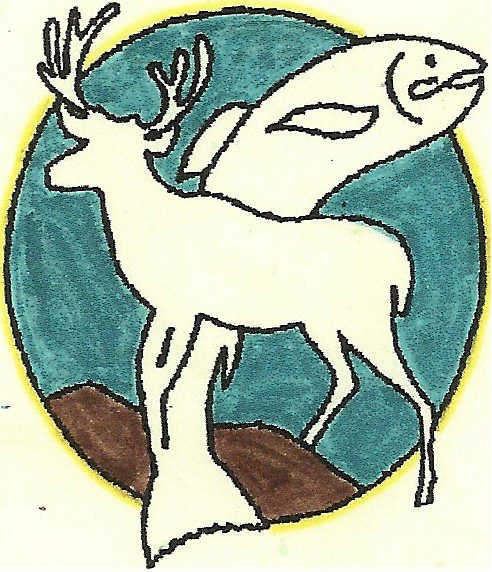 PO BOX 424                      website: www.cascadefieldandstream.com       CLE ELUM, WA.                   Email: steve@cascadefieldandstream.com              98922                         Facebook: CascadeFieldandStreamClub                                                                                                      President Mark Bennett - 509-670-1464                                  
		NEWSLETTER    ISSUE 45    September   2016RANGE: #1 news story - We've had another fire on the shooting range. It was started through carelessness by a new club member. It burned 167 acres, mostly east of club property and onto DNR land. The club member realized what had happened and called 911, stayed to let fire crews in the gate, and cooperated with the Sheriff's Office. There was a very quick response by DNR - including 4 helicopters, District 1 - Thorp, and USFS crews, and it was put out before going over another ridge toward homes. This incident is still under investigation by DNR and Kittitas Co. Fire Marshall. McIntosh Pole Buildings have started work on the shooting shed on the rifle range. Once finished it will help cut wind and noise and will have concrete floor and shooting benches. We are still gathering bids for sheds on the pistol and archery ranges. The wind farm is requesting, from their home office, an amendment to our lease agreement to allow a shed on the archery range which is within the 500' tip out zone for the wind turbine. We had more discussion on the earth moving project and equipment rental, culvert prices, and a motion passed to rent a cat to rework our fire break around the property line and future vegetation control. Another motion passed to use a plastic, double-walled, corrugated culvert for the north access road. MEMBERSHIPS: We are currently very near 500 members. A discussion has begun on finding ways to screen and approve new members. We will increase efforts to explain range rules and other club policies to new members. The Board will continue this discussion and look into hiring a Range Master. EDITORIAL: While at the range during the fire I found some things that our members need to be reminded of:1. Several times I, and others, have found the gate lock either hanging open with the combo showing or closed with only one digit changed. Please close and lock the gate going in and out and spin the numbers. 2. I walked out to the berm at the end of the rifle range and found a shattered green beer bottle and a Coors Light can shot up. Remember, there are no drugs or alcoholics beverages allowed on the range. And, shoot paper targets only, No plastic, glass, or cans. 3. I picked up a gallon jug full of brass on the rifle and pistol range, and caught up with two paper targets blowing away in the wind. Please! Everything you bring to the range take back home with you, including retrieving your targets. 4. The wind farm folks advised me that someone (?) shot the wind tower straight out from the rifle range with two bullets, about 120 feet up. These were found by maintenance crews rappelling down from the top. It is suspected the shots came from the range. However, it could be someone shooting from the road. Who knows? But, anymore crap like that and we may be shut down. Anyone caught damaging wind farm or club property will be prosecuted. Damaging wind farm equipment would be prosecuted by the Federal Government as an Act of Domestic Terrorism!!! Need I say more?  5. DON'T DO STUPID STUFF ON THE RANGE!!BANQUET/RAFFLE: The annual fundraiser/raffle is set for Feb. 25th, 2017, at the Centennial Center. The raffle tickets are now available. Raffle prizes are: Diamond compound bow with a Rinehart target, a Remington .270 rifle with 3-9x scope, 16-gun safe, and a Mossberg .30-30 rifle. See the attached flyer. Every member should buy at least one ticket and we could have it nearly sold out!!REPEAT NEWS: Mark your calendars for October 8th. Steve is working with the Mule Deer Foundation to replant bitterbrush on the club property. Bitterbrush is very important winter browse for deer and all of ours burned up in the Taylor Bridge Fire. The MDF is providing $2000 for seed and plugs. We will need lots of folks to volunteer to come out and help with the planting on Oct. 8th. The MDF will also provide some volunteers. Master Hunters can use this as a habitat project for their required hours. I will meet with Mule Deer Found. Folks soon to work out details on how this will go. LOST AND FOUND: Someone left a range finder at the range. If the owner can describe it we'll get it back to him/her. Call me, Steve, at 674-8653.50/50 Raffle: We had 27 members at the meeting. The raffle pot grew to $54. Gary Brown won and got 50% of the pot, $27. The other half goes into the pot for the annual drawing at the banquet. The more meetings you attend the more times you name is in the hat. 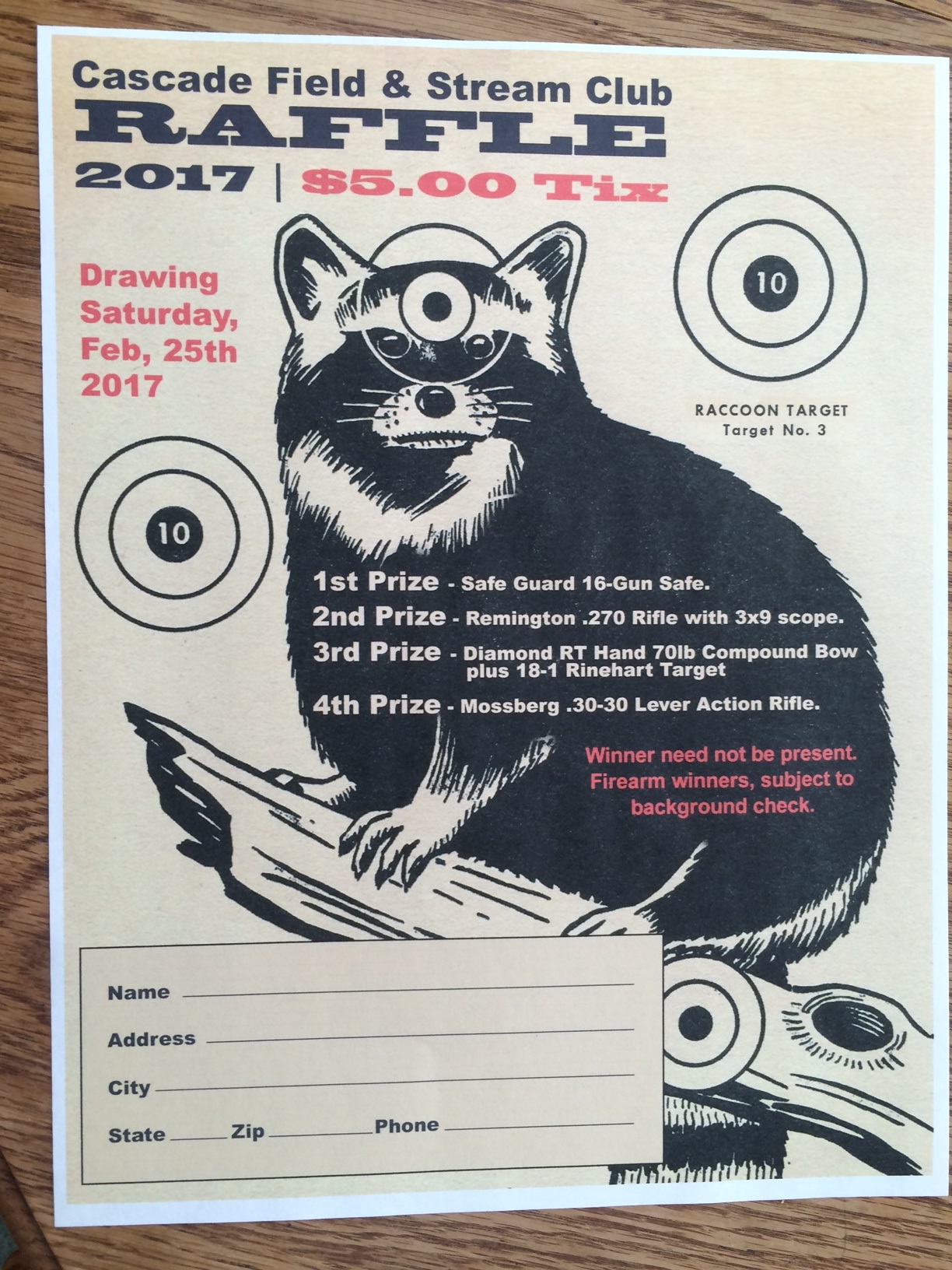 Fill out the bottom form, state how many tickets you want to buy and send with a check (@$5/ea) to:CF&SPO Box 424Cle Elum, Wa. 98922We will mail your tickets to you.
Range Rules: Read and Heed1. Any member who knowingly damages wind farm or club property will be prosecuted to the fullest extent of the law.2. Members in good standing and guests only.3. No drugs or alcoholic beverages allowed.4. Shooting hours are from dawn to dusk.5. All club ranges can be used at the same time.6. All shooting to be at paper targets or clays. No glass, plastic or cans!7. No explosive targets.8. All members must clean up their own garbage.9. Must be 18 or older or accompanied by an adult member.10. Use of armor piercing or incendiary ammunition is prohibited, including flare guns.11. Show membership card if asked.                                                                                                                      Stay Safe, Steve